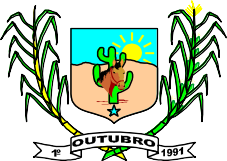 CÂMARA MUNICIPAL DE DORMENTESCASA SENADOR NILO COELHOPAUTA DA VIGÉSIMA SEGUNDA REUNIÃO ORDINÁRIA DO PERIODO DE SESSÕES LEGISLATIVAS DE DOIS MIL E VINTE E TRÊS.DATA DE REALIZAÇÃO 06/12/2023.HORÁRIO DE ABERTURA DOS TRABALHOS:19:00h. Com a chamada nominal dos Vereadores pelo Secretário da Mesa.LEITURA DO TRECHO BÍBLICO:PEQUENO EXPEDIENTE:1. Leitura, discussão e votação da Ata da Vigésima Primeira Reunião Ordinária do período de Sessão Legislativa de Dois Mil e Vinte e Três;GRANDE EXPEDIENTE:Leitura da Indicação nº 051/2023;Leitura do projeto de Lei Nº 020/2023, de autoria do Poder Legislativo;Leitura do projeto de Lei Nº 030/2023, de autoria do Poder Executivo;Leitura do projeto de Lei N° 031/2023,de autoria do poder Executivo;ORDEM DO DIA:Segunda Discussão e votação do Projeto de Lei Nº 017/2023, de autoria do Poder Legislativo;Segunda Discussão e Votação do Projeto de Lei Nº 019/2023, de autoria do Poder Legislativo;TRIBUNA LIVRE:A tribuna livre será utilizada pelos Vereadores;RUA JOSE FERREIRA BATISTA, 109 – DEDE DAMASCENO- DORMENTES – PE - CEP: 56.355-000FONE: (87) 3865-1466 camaradormentespe@hotmail.com.br CNPJ.35.667.351/0001-35